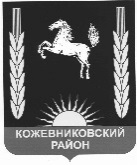 АДМИНИСТРАЦИя   кожевниковского   районаПОСТАНОВЛЕНИЕ26.04.2023                                                                                                                               № 227                                                         с. Кожевниково   Кожевниковского района   Томской областиО занесении на Доску почета муниципального образования Кожевниковский район граждан, работников предприятий, организаций, учреждений и предпринимателей муниципального образования Кожевниковский районС целью поощрения граждан Кожевниковского района, на основании Положения о Доске почета муниципального образования Кожевниковский район, утвержденного решением Думы Кожевниковского района от 28.12.2021г. № 88, и протокола заседания постоянной комиссии по социальным вопросам и делам молодежи Думы Кожевниковского района от 24.04.2023г.,ПОСТАНОВЛЯЮ:1. Утвердить список лиц для занесения на Доску почета муниципального образования Кожевниковский район согласно приложению к настоящему постановлению.2. Отделу по культуре, спорту, молодежной политике и связям с общественностью Администрации Кожевниковского района (С.В. Юркин) организовать фотографирование лиц, занесенных на Доску почета муниципального образования Кожевниковский район до 19 мая 2023 года.3. Рекомендовать Администрации Кожевниковского сельского поселения (И.В. Лыжин) оформить Доску почета муниципального образования Кожевниковский район до 1 июня 2023 года.4. Руководителям структурных подразделений Администрации Кожевниковского района обеспечить явку работников подведомственных учреждений и предприятий по сфере деятельности для фотографирования в соответствии с утвержденным списком.5. Настоящее постановление вступает в силу со дня его подписания.6. Контроль за исполнением настоящего постановления возложить на заместителя Главы Кожевниковского района по социальной политике - начальника отдела по культуре, спорту, молодежной политике и связям с общественностью Юркина С.В.Глава Кожевниковского района                                                                                  В.В. Кучер В.И. Савельева22088Рассылка:Администрация Кожевниковского сельского поселенияЗаместители Главы Кожевниковского районаОтдел образования Отдел по культуре, спорту, молодежной политике и связям с общественностьюОтдел экономического анализа и прогнозированияУправление по социально-экономическом развитию селаОтдел муниципального хозяйстваОбщественная организация пенсионеров и ветеранов войны и труда Кожевниковского района Томской областиОГБПОУ «Кожевниковский техникум агробизнеса»ОГАУЗ «Кожевниковская районная больница»ОГКУ «Центр социальной поддержки населения Кожевниковского района»Приложениек постановлению Администрации Кожевниковского районаот 26.04.2023 № 227Сельское хозяйствоОбразованиеКультураСпортОрганы социального обеспечения, фискальные и правоохранительные органыПредприниматели ВетераныРаботающая молодежьОрганы местного самоуправленияЖКХ, Строительство, Промышленность, Лесное хозяйствоУчащаяся молодежьСтуденческая молодежьЗдравоохранениеЗаместитель Главы района по социальной политике - начальник отдела по культуре, спорту, молодежной политике и связям с общественностью _________________С.В. Юркин«____»______________2023г.       Начальник отдела         правовой и кадровой работы       _____________В.И. Савельева                                         «____» _______ 2023г.                                                  №Фамилия, Имя, ОтчествоДолжностьМесто работы1Шмелев Владимир Анатольевичзаведующий Кожевниковской ветеринарной лечебницей Областное государственное автономное учреждение «Кожевниковское районное ветеринарное управление»2КудиновАлександрВалерьевичтракторист-машинист сельскохозяйственного производстваОбщество с ограниченной ответственностью «Вороновское»3Слесарева НатальяВасильевнабухгалтерОбщество с ограниченной ответственностью «Вороновское»4Бетенеков Александр Петровичначальник полеводческой бригадыОбщество с ограниченной ответственностью «Вороновское»5ШульцЕленаЛеонидовнаоператор машинного доенияАкционерное общество «Дубровское»6РодионовСергейВячеславовичтракторист-машинистАкционерное общество «Дубровское»7Петрик Алексей АлексеевичэлектрогазосварщикКрестьянское фермерское хозяйство «Летяжье»8Моржуев Евгений Александровичводитель автомобиляКрестьянское фермерское хозяйство «Летяжье»9Бетенекова Татьяна Леонидовнастарший зоотехникОбщество с ограниченной общественностью «Подсобное»10Вдовихин Александр ВладимировичслесарьОбщество с ограниченной общественностью «Подсобное»№Фамилия, Имя,ОтчествоДолжностьМесто работы1СеливерстовВладимир ПетровичпреподавательОбластное государственное бюджетное профессиональное образовательное учреждение «Кожевниковский техникум агробизнеса»2Мерзликина ТатьянаИвановнамастер производственного обученияОбластное государственное бюджетное профессиональное образовательное учреждение «Кожевниковский техникум агробизнеса»3ФилипповаАксанаИвановнаучитель трудового обученияОбластное государственное бюджетное общеобразовательное учреждение «Уртамская школа-интернат для обучающихся с ограниченными возможностями здоровья имени Ю.И. Ромашовой»4ВасильеваНатальяВладимировнадиректорМуниципальное казенное общеобразовательное учреждение «Новопокровская основная общеобразовательная школа»5ДобровольскаяСветланаКонстантиновнаруководитель музея «Альтаир»Муниципальное автономное общеобразовательное учреждение «Кожевниковская средняя общеобразовательная школа № 1»6КалиниченкоТатьянаАлександровнастарший воспитательМуниципальное казенное дошкольное образовательное учреждение детский сад «Солнышко»7МайковСтанислав Николаевичтренер-преподавательМуниципальное казенное образовательное учреждение дополнительного образования «Кожевниковская районная детско-юношеская спортивная школа им. Н.И. Вакурина»8ОртяковаГалинаБорисовнапедагог-логопедМуниципальное автономное общеобразовательное учреждение «Кожевниковская средняя общеобразовательная школа № 2»№Фамилия, Имя,ОтчествоДолжностьМесто работы1Колпашникова Оксана Геннадьевназаместитель директора по АХР Кожевниковского районного Центра культуры и ДосугаМуниципальное казенное учреждение культуры «Кожевниковская межмуниципальная централизованная клубная система»2Багижева Алёна Фаритовнарежиссер массовых представлений Кожевниковского районного Центра культуры и ДосугаМуниципальное казенное учреждение культуры «Кожевниковская межмуниципальная централизованная клубная система»№Фамилия, Имя,ОтчествоДолжностьМесто работы1Енин Евгений ГеннадьевичводительМуниципальное казенное учреждение Кожевниковского района «Спортивно-оздоровительный центр «Колос»№Фамилия, Имя, Отчество ДолжностьМесто работы1Русских Ольга Алексеевнасоциальный работник отделения социальной помощи на домуОбластное государственное казенное учреждение «Центр социальной поддержки населения Кожевниковского района»2Дурова Елена МихайловнаадминистраторКлиентская служба (на правах отдела) в Кожевниковском районе Управление организации работы клиентских служб Отделение Пенсионного фонда России по Томской области№Фамилия, Имя,ОтчествоСтатусВид деятельности1ИвановаТатьянаСергеевнапредседатель правленияСельское потребительское общество «Колос»2Мякишева Надежда Николаевнаиндивидуальный предпринимательТорговля №Фамилия, Имя,ОтчествоСтатусХодатайствующая организация1ГарагуляАлександрПрохоровичветеран труда Томской области, член первичной ветеранской организации Кожевниковского сельского поселенияОбщественная организация пенсионеров и ветеранов войны и труда Кожевниковского района Томской области№Фамилия, Имя,ОтчествоДолжностьМесто работы1Кононыкин ИльяКонстантиновичконтрольный механикОбластное государственное унитарное предприятие «Кожевниковское дорожное ремонтно-строительное управление»№Фамилия, Имя,ОтчествоДолжностьМесто деятельности1РублёвАндрейВалерьевичпредседательСовет Уртамского сельского поселения Кожевниковского района Томской области№Фамилия, Имя, Отчество ДолжностьМесто работы1ШаповВикторВикторовичкочегарОбщество с ограниченной ответственностью «Служба тепловой энергии»2ЩербаковаГалинаБорисовнаглавный бухгалтерКожевниковское районное муниципальное унитарное предприятие «Коммунальное ремонтно-строительное хозяйство»3ВасильевЮрий Михайловичоператор асфальтобетонного заводаОбластное государственное унитарное предприятие «Кожевниковское дорожное ремонтно-строительное управление»№Фамилия, Имя, Отчество СтатусМесто учебы1БауэрЛилияАльбертовнаученица 9 классаМуниципальное казенное общеобразовательное учреждение «Новосергеевская основная общеобразовательная школа»2КромАнгелинаВячеславовнаученица 10 классаМуниципальное автономное общеобразовательное учреждение «Кожевниковская средняя общеобразовательная школа № 2»3ЛьвоваДианаНиколаевнаученица 9 классаМуниципальное казенное общеобразовательное учреждение «Новопокровская основная общеобразовательная школа»4СухановАлексейАндреевичученик 8 классаМуниципальное казенное общеобразовательное учреждение «Чилинская средняя общеобразовательная школа»5ХижнякАндрейИгоревичученик 11 классаМуниципальное автономное общеобразовательное учреждение «Кожевниковская средняя общеобразовательная школа № 1»№Фамилия, Имя, Отчество СтатусМесто учебы1Полянская Зоя ВикторовнастудентОбластное государственное бюджетное профессиональное образовательное учреждение «Кожевниковский техникум агробизнеса»2Сергеев Владимир ВладимировичстудентОбластное государственное бюджетное профессиональное образовательное учреждение «Кожевниковский техникум агробизнеса»№Фамилия, Имя, Отчество ДолжностьМесто работы1ШтайгервальдГелена Николаевнаврач педиатр участковый поликлиникиОбластное государственное автономное учреждение здравоохранения «Кожевниковская районная больница»2СергееваТатьянаВладимировнафельдшер скорой медицинской помощиОбластное государственное автономное учреждение здравоохранения «Кожевниковская районная больница»